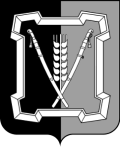 АДМИНИСТРАЦИЯ  КУРСКОГО  МУНИЦИПАЛЬНОГО  ОКРУГАСТАВРОПОЛЬСКОГО КРАЯП О С Т А Н О В Л Е Н И Е21 сентября 2023 г.	ст-ца Курская	          № 1043		 О внесении изменений в Положение об официальном сайте администрации Курского муниципального округа Ставропольского края, утвержденное постановлением администрации Курского муниципального округа Ставропольского края от 19 июля 2022 г. № 710	Администрация Курского муниципального округа Ставропольского краяПОСТАНОВЛЯЕТ:1. Утвердить прилагаемые изменения, которые вносятся в Положение об официальном сайте администрации Курского муниципального округа Ставропольского края, утвержденное постановлением администрации Курского муниципального округа Ставропольского края от 19 июля 2022 г.
 № 710.2. Отделу по организационным и общим вопросам администрации Курского муниципального округа Ставропольского края официально обна-родовать настоящее постановление на официальном сайте администрации Курского муниципального округа Ставропольского края в информационно-телекоммуникационной сети «Интернет».3. Настоящее постановление вступает в силу со дня его официального обнародования на официальном сайте администрации Курского муниципального округа Ставропольского края в информационно-телекоммуни-кационной сети «Интернет».Временно исполняющий полномочия главы Курского муниципального округа Ставропольского края, первый заместитель главы администрации Курского муниципального округа Ставропольского края                                                             П.В.БабичевИЗМЕНЕНИЯ, которые вносятся в Положение об официальном сайте администрации Курского муниципального округа Ставропольского края1. В пункте 3 слова «курский-округ.рф» заменить словами «kurskiy26.gosuslugi.ru».2. В пункте 19 слова «сектор автоматизации» заменить словами «ПАО «Ростелеком.».Начальник отдела по организационным и общим вопросам администрацииКурского муниципального округа Ставропольского края						                       Л.А.КущикУТВЕРЖДЕНЫпостановлением администрации Курского муниципального округа Ставропольского краяот 31 сентября 2023 г. № 1043